Foxholes & Butterwick Parish CouncilNotice of MeetingDear Sir / Madam. I hereby give you notice, that a meeting of the Parish Council will be held via Teams at 7.30pm on Wednesday 17th March 2021 All members of the Parish Council, are hereby summoned to attend for the purpose of considering, and resolving, upon the business to be transacted at the meeting as set out here-under.Dated Monday 8th March 2021.					                               Mrs S Lacey__-   Clerk to the Parish Council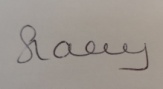 Anyone who wishes to give apologies should contact the Clerk prior to the meeting.Business to be transacted:1.	Apologies for Absence 2.	Minutes of last ordinary meeting held on 27 January 20213.	Matters arising from the minutes and for discussion:				Grass cuttingLoose manhole cover on Scarborough Road, Foxholes 4.	Parish Council VacanciesAppointment of a new ChairNew Parish Clerk 5.	Planning Applications and recent decisions (none)6.	Finance:	Accounts due for payment			Payments received (none)	7.	Budget 2021-22 for approval8.	Correspondence since last meeting9.	To exchange any information since the last meeting10. 	Date of Next Meeting (at the Village Hall?)